Отчетпо результатам анкетирования (опроса) обучающихся об удовлетворенности условиями, содержанием, организацией и качеством образовательного процесса в целом и отдельных дисциплин (модулей) и практик в рамках реализации образовательной программы среднего профессионального образования по специальности 20.02.04 «Пожарная безопасность»Внутренняя оценка качества образовательной деятельности по образовательной программе подготовки специалистов среднего звена (далее образовательной программе) по специальности 20.02.04 «Пожарная безопасность», была проведена в 2022 года.1. Результаты анкетирования (опроса) обучающихся по программе подготовки специалистов среднего звенаВ анкетировании приняли участие 117 студентов, что составило 99,0 % от количества обучающихся по программе.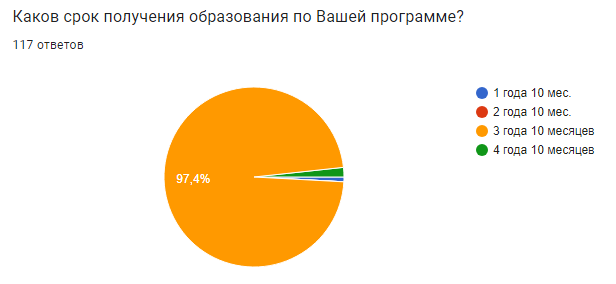 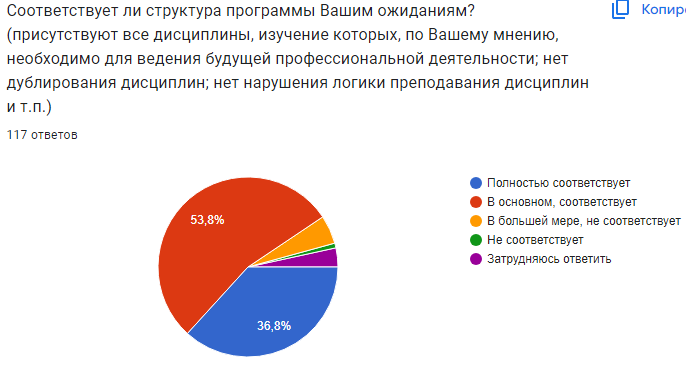 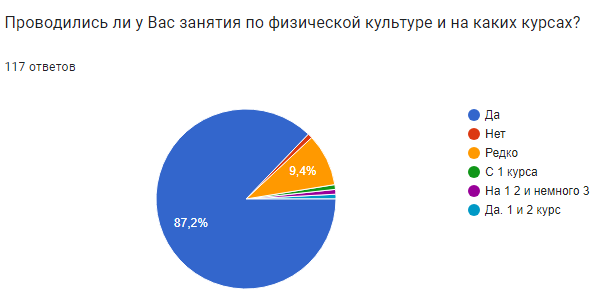 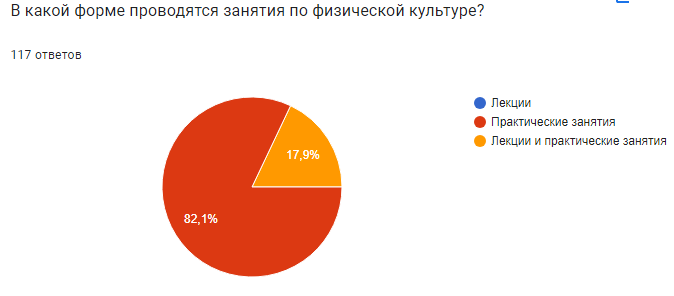 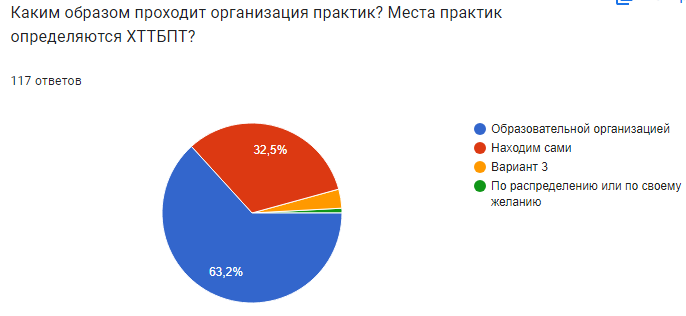 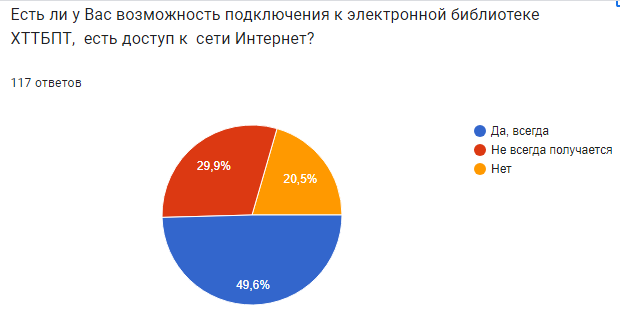 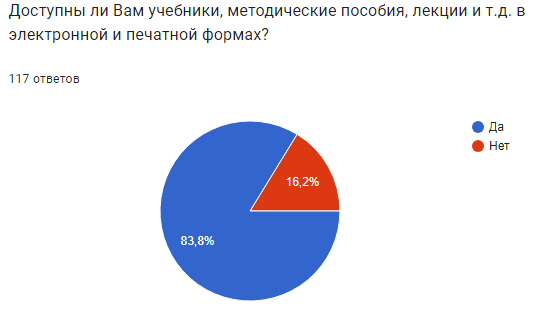 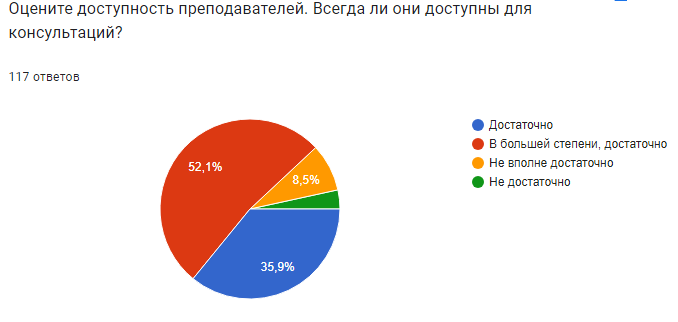 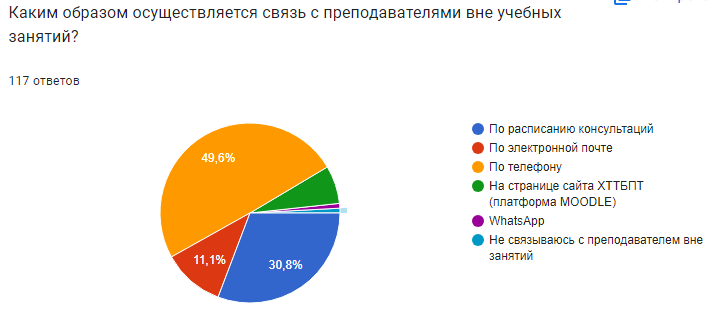 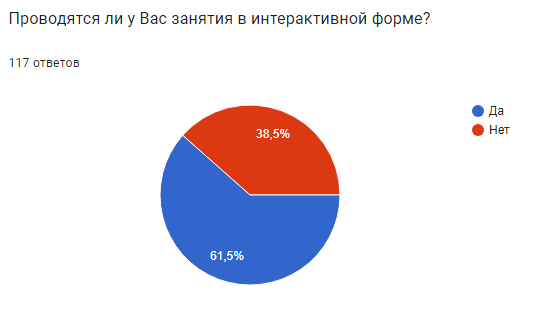 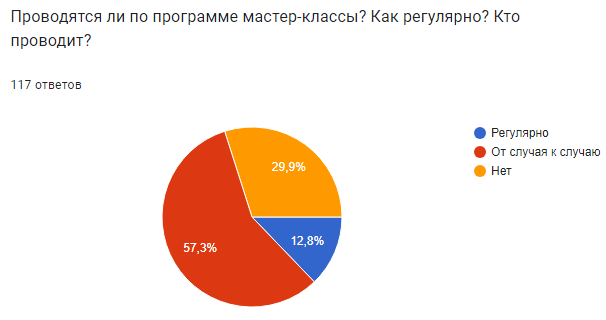 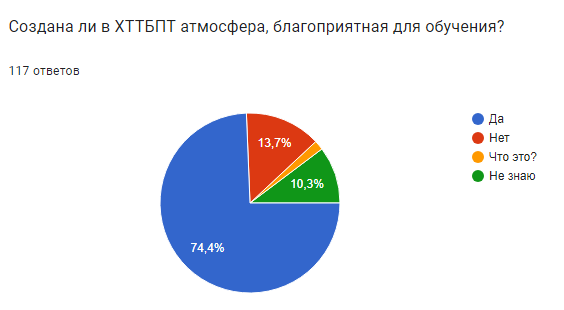 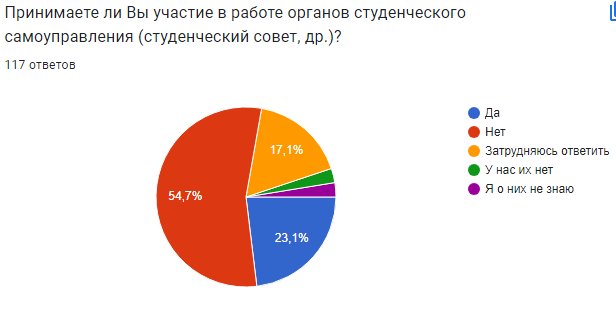 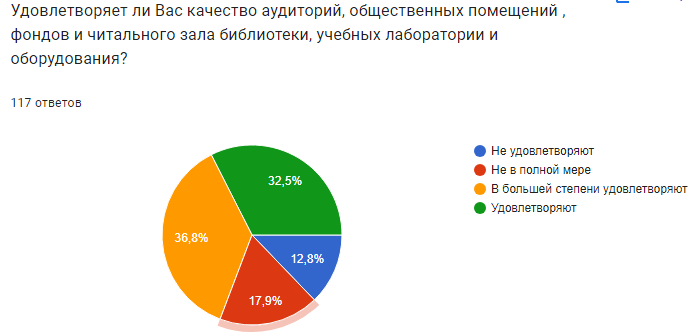 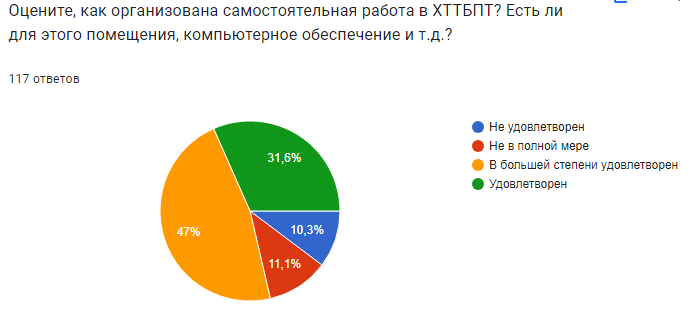 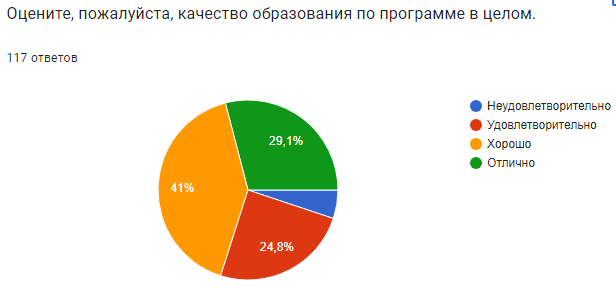 